	 проект                  В соответствии с Федеральным законом от 06 октября 2003 г. № 131-ФЗ «Об общих принципах организации местного самоуправления в Российской Федерации», Уставом Шемуршинского муниципального округа Чувашской Республики, по результатам конкурса по отбору кандидатур на должность главы Шемуршинского муниципального округа Чувашской Республики, Собрание депутатов Шемуршинского муниципального округа Чувашской Республики решило:Избрать главой Шемуршинского муниципального округа Чувашской Республики _________________________________________сроком на 5 лет.Считать главу Шемуршинского муниципального округа Чувашской Республики _____________________________вступившим в должность с 06 декабря 2022 года.Настоящее решение вступает в силу после его подписания.Настоящее решение подлежит опубликованию в периодическом печатном издании  «Вести Шемуршинского района» и размещению на официальном сайте Шемуршинского района в сети «Интернет».Председатель Собрания депутатовШемуршинского муниципального округа Чувашской Республики              				                     Ю.Ф. Ермолаев                          		     	 ЧЁВАШ РЕСПУБЛИКИШЁМЁРШЁ МУНИЦИПАЛЛĂ ОКРУГЕ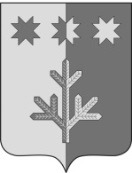 ЧУВАШСКАЯ РЕСПУБЛИКАШЕМУРШИНСКИЙМУНИЦИПАЛЬНЫЙ ОКРУГШЁМЁРШЁ МУНИЦИПАЛЛĂ ОКРУГĔН ДЕПУТАТСЕН ПУХĂВĚЙЫШĂНУ«___»__________2023 г.     №____Шёмёршё ял.СОБРАНИЕ ДЕПУТАТОВШЕМУРШИНСКОГОМУНИЦИПАЛЬНОГО ОКРУГАРЕШЕНИЕ «  »декабря 2023 г. № село ШемуршаОб избрании главы Шемуршинского муниципального округа Чувашской Республики 